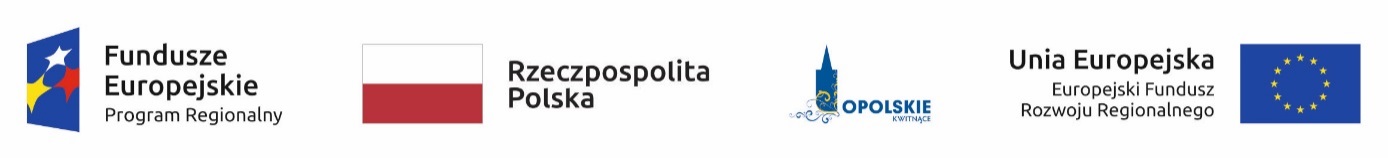 ZAŁĄCZNIK NR 7KRYTERIA WYBORU PROJEKTÓW OŚ PRIORYTETOWA V Ochrona środowiska, dziedzictwa kulturowego i naturalnegoDZIAŁANIE 5.4 Gospodarka wodno-ściekowaWersja 1Opole, kwiecień 2018 r.KRYTERIA FORMALNE DLA WSZYSTKICH DZIAŁAŃ I PODDZIAŁAŃ RPO WO 2014-2020 (z wyłączeniem działań/poddziałań wdrażanych przez instrumenty finansowe)KRYTERIUM ŚRODOWISKOWE DLA WSZYSTKICH DZIAŁAŃ I PODDZIAŁAŃ RPO WO 2014-2020 (z wyłączeniem działań/poddziałań wdrażanych przez instrumenty finansowe)KRYTERIA MERYTORYCZNE - UNIWERSALNEDLA WSZYSTKICH DZIAŁAŃ I PODDZIAŁAŃ RPO WO 2014-2020(z wyłączeniem działań/poddziałań wdrażanych przez instrumenty finansowe)OŚ PRIORYTETOWA V RPO WO 2014-2020OCHRONA ŚRODOWISKA, DZIEDZICTWA KULTUROWEGO I NATURALNEGOKRYTERIA MERYTORYCZNE SZCZEGÓŁOWEKryteria formalne (TAK/NIE)Kryteria formalne (TAK/NIE)Kryteria formalne (TAK/NIE)Kryteria formalne (TAK/NIE)Kryteria formalne (TAK/NIE)Kryteria formalne (TAK/NIE)Kryteria formalne (TAK/NIE)Kryteria formalne (TAK/NIE)LPLPNazwa kryteriumŹródło informacjiŹródło informacjiCharakter kryterium
W/BCharakter kryterium
W/BDefinicja112334451.1.Wnioskodawca/Partner uprawniony do składania wniosku o dofinansowanie projektuWniosek wraz 
z załącznikamiWniosek wraz 
z załącznikamiBezwzględnyBezwzględnyTypy potencjalnych beneficjentów określone w "Szczegółowym opisie osi priorytetowych RPO WO 2014-2020".Zgodnie z podpisanym oświadczeniem we wniosku Wnioskodawca oraz partnerzy (jeśli dotyczy) nie podlegają wykluczeniu z ubiegania się o dofinansowanie na podstawie:art. 207 ust. 4 ustawy z dnia 27 sierpnia 2009 r. o finansach publicznych,art. 12 ustawy z dnia 15 czerwca 2012 r. o skutkach powierzania wykonywania pracy cudzoziemcom przebywającym wbrew przepisom na terytorium Rzeczypospolitej Polskiej,art. 9 ustawy z dnia 28 października 2002 r. o odpowiedzialności podmiotów zbiorowych za czyny zabronione pod groźbą kary.Ponadto na podstawie podpisanego oświadczenia weryfikacji podlega, czy operacje wybrane do wsparcia nie obejmują kategorii wydatków stanowiących część operacji, które są lub powinny być objęte procedurą odzyskiwania w następstwie przeniesienia działalności produkcyjnej poza obszar objęty programem.2.2.Typ projektu możliwy do realizacji w ramach działania / poddziałania, zakresu konkursuWniosek wraz 
z załącznikamiWniosek wraz 
z załącznikamiBezwzględnyBezwzględnyTypy dopuszczalnych projektów określone w "Szczegółowym opisie osi priorytetowych RPO WO 2014-2020", ogłoszeniu o naborze wniosków oraz regulaminie konkursu. Ponadto, projekty z zakresu Zrównoważonego transportu na rzecz mobilności mieszkańców, realizowane w trybie pozakonkursowym wynikają z zatwierdzonego przez Komisję Europejską Planu Transportowego Województwa Opolskiego 2020 (z perspektywą do 2025).Ocena projektu może skutkować skierowaniem do jednorazowego uzupełnienia/poprawienia. 3.3. Projekt jest zgodny z Szczegółowym Opisem  Osi Priorytetowych RPO WO 2014-2020. Zakres EFRR) (dokument aktualny na dzień ogłoszenia konkursu - wersja przyjęta przez Zarząd Województwa Opolskiego Uchwałą nr 385/2015 z dnia 19 marca 2015 r. z późn. zmianami), w tym w zakresie:- limitów i ograniczeń w realizacji projektów (jeżeli dotyczy),Wniosek wraz 
z załącznikamiWniosek wraz 
z załącznikamiBezwzględnyBezwzględnyKryterium weryfikowane na podstawie zapisów wniosku o dofinansowanie projektu i załączników, wypełnionych na podstawie instrukcji.Ocena projektu może skutkować skierowaniem do jednorazowego uzupełnienia/poprawienia. 4.4.Wnioskodawca określił wartość docelową większą od zera przynajmniej dla jednego wskaźnika w projekcie.Wniosek 
o dofinansowanieWniosek 
o dofinansowanieBezwzględnyBezwzględnyWnioskodawca określa wartość docelową większą od zera przynajmniej dla jednego wskaźnika w projekcie.5.5.Kryterium dot. projektów pozakonkursowych 
Do dofinansowania nie może zostać wybrany projekt, który został usunięty z wykazu projektów pozakonkursowych (stanowiącego załącznik do SZOOP) Wniosek 
o dofinansowanieWniosek 
o dofinansowanieBezwzględnyBezwzględnyZgodnie z Wytycznymi właściwego ministra ds. rozwoju w zakresie trybów wyboru projektów na lata 2014-2020.6.6.Projekt nie został zakończony przed złożeniem formularza wnioskuWniosek 
o dofinansowanieWniosek 
o dofinansowanieBezwzględnyBezwzględnyNa podstawie art. 65 Rozporządzenia Parlamentu Europejskiego i Rady nr 1303/2013 z 17 grudnia 2013 r. projekty nie zostaną wybrane do wsparcia z EFSI, jeśli zostały one fizycznie ukończone lub w pełni wdrożone przed złożeniem wniosku o dofinansowanie w ramach programu operacyjnego, niezależnie od tego, czy wszystkie powiązane 
z nim płatności zostały dokonane przez beneficjenta.7.7.Projekt realizowany na terenie województwa opolskiegoWniosek wraz 
z załącznikamiWniosek wraz 
z załącznikamiBezwzględnyBezwzględnySprawdza się czy projekt jest realizowany na terenie województwa opolskiego oraz czy Wnioskodawca (Lider) prowadzi/będzie prowadził biuro projektu na terenie województwa opolskiego.8.8.Partnerstwo w projekcieWniosek wraz 
z załącznikamiWniosek wraz 
z załącznikamiBezwzględnyBezwzględnyW sytuacji kiedy projekt realizowany jest w partnerstwie, Wnioskodawca zobligowany jest spełniać wymogi utworzenia partnerstwa wskazane w art. 33 ustawy o zasadach realizacji programów w zakresie polityki spójności finansowanych w perspektywie 2014-2020 na etapie złożenia wniosku o dofinansowanie. Spełnienie przedmiotowego kryterium weryfikowane będzie w oparciu o oświadczenie zawarte w formularzu wniosku o dofinansowanie projektu.*Uwaga dotycząca wszystkich kryteriów: pojęcie „region” jest równoznaczne z województwem opolskim.*Uwaga dotycząca wszystkich kryteriów: pojęcie „region” jest równoznaczne z województwem opolskim.*Uwaga dotycząca wszystkich kryteriów: pojęcie „region” jest równoznaczne z województwem opolskim.*Uwaga dotycząca wszystkich kryteriów: pojęcie „region” jest równoznaczne z województwem opolskim.*Uwaga dotycząca wszystkich kryteriów: pojęcie „region” jest równoznaczne z województwem opolskim.*Uwaga dotycząca wszystkich kryteriów: pojęcie „region” jest równoznaczne z województwem opolskim.*Uwaga dotycząca wszystkich kryteriów: pojęcie „region” jest równoznaczne z województwem opolskim.*Uwaga dotycząca wszystkich kryteriów: pojęcie „region” jest równoznaczne z województwem opolskim.Kryterium dodatkowe dla projektów, których realizacja rozpoczęła się przed dniem złożenia wniosku o dofinansowanieKryterium dodatkowe dla projektów, których realizacja rozpoczęła się przed dniem złożenia wniosku o dofinansowanieKryterium dodatkowe dla projektów, których realizacja rozpoczęła się przed dniem złożenia wniosku o dofinansowanieKryterium dodatkowe dla projektów, których realizacja rozpoczęła się przed dniem złożenia wniosku o dofinansowanieKryterium dodatkowe dla projektów, których realizacja rozpoczęła się przed dniem złożenia wniosku o dofinansowanieKryterium dodatkowe dla projektów, których realizacja rozpoczęła się przed dniem złożenia wniosku o dofinansowanieKryterium dodatkowe dla projektów, których realizacja rozpoczęła się przed dniem złożenia wniosku o dofinansowanieKryterium dodatkowe dla projektów, których realizacja rozpoczęła się przed dniem złożenia wniosku o dofinansowanie1.Projekt realizowany prawidłowo, zgodnie z obowiązującymi przepisami prawaProjekt realizowany prawidłowo, zgodnie z obowiązującymi przepisami prawaProjekt realizowany prawidłowo, zgodnie z obowiązującymi przepisami prawaWniosek wraz 
z załącznikamiBezwzględnyWeryfikacja prawidłowości ponoszonych wydatków na podstawie oświadczenia Wnioskodawcy.  Weryfikacja prawidłowości ponoszonych wydatków na podstawie oświadczenia Wnioskodawcy.  LPNazwa kryteriumŹródło informacjiCharakter kryterium
W/BDefinicja12345Kryterium środowiskoweWniosek wraz 
z załącznikamiBezwzględnyW ramach kryterium bada się czy projekt nie wpływa negatywnie na środowisko. Kryterium badane jest przez jednego eksperta w ramach dziedziny ocena oddziaływania przedsięwzięcia na środowisko.Kryterium może być weryfikowane na każdym etapie konkursu/pozakonkursu na podstawie zapisów wniosku o dofinansowanie projektu i załączników do wniosku.Ocena kryterium może skutkować skierowaniem do uzupełnienia/poprawienia w zakresie i terminie zgodnie z zaleceniami ww. eksperta.Ww. termin na uzupełnienie dokumentacji ekspert ustala indywidualnie w odniesieniu dla każdej dokumentacji projektowej. W zależności od charakteru uzupełnień wynosi:nie mniej niż 7 dni kalendarzowych (np.  
w przypadku Formularza w zakresie oceny oddziaływania na środowisko);nie więcej niż 6 miesięcy.Ww. terminy liczone są od daty otrzymania pisma 
z uwagami. W przypadku braku możliwości  dotrzymania przez Wnioskodawcę wyznaczonego terminu w uzasadnionych przypadkach Zarząd Województwa Opolskiego może podjąć indywidualną decyzję o wydłużeniu terminu dostarczenia uzupełnień.W przypadku stwierdzenia przez eksperta konieczności poprawy/uzupełnienia dokumentacji, projekt może zostać warunkowo wybrany do dofinansowania. Warunkiem podpisania umowy 
o dofinansowanie projektu jest spełnienie ww. kryterium.Kryteria merytoryczne uniwersalne (TAK/NIE)Kryteria merytoryczne uniwersalne (TAK/NIE)Kryteria merytoryczne uniwersalne (TAK/NIE)Kryteria merytoryczne uniwersalne (TAK/NIE)Kryteria merytoryczne uniwersalne (TAK/NIE)LPNazwa kryteriumŹródło informacjiCharakter kryterium
W/BDefinicja123451.Założenia projektu zgodne z celami działania / poddziałania / typem projektu Wniosek wraz 
z załącznikamiBezwzględnySprawdza się zgodność założeń projektu z celami działania określonymi 
w Regionalnym Programie Operacyjnym Województwa Opolskiego na lata 2014-2020 oraz w „Szczegółowym opisie osi priorytetowych RPO WO 2014-2.Wykonalność  i efektywność projektu Wniosek wraz 
z załącznikamiBezwzględnyBada się wykonalność projektu wg:planowanego harmonogramu;zakresu rzeczowego, realności i zasadności planowanych wydatków do realizacji projektu;złożoności procedur przetargowych; innych okoliczności warunkujących terminową realizację projektu; wykonalność instytucjonalną (w tym bada się, czy wnioskodawca posiada zdolność instytucjonalną, organizacyjną i kadrową do realizacji projektu, gwarantującą stabilne zarządzanie projektem (zgodnie z przyjętymi celami)). Bada się zgodność założeń projektu z:innymi regulacjami prawnymi;a także Wytycznymi ministra właściwego ds. rozwoju;zapisami Szczegółowego opisu osi priorytetowych RPO WO 2014-2020.Ocena projektu może skutkować skierowaniem do jednorazowego uzupełnienia/poprawienia.3.Finansowa wykonalność 
i efektywność projektuWniosek wraz 
z załącznikamiBezwzględnyBada się: zgodność, poprawność przedstawionych analiz finansowych i ekonomicznych (np. w zakresie prawidłowości wyliczenia luki finansowej, rekompensaty);efektywność i wykonalność finansową projektu.Ocena projektu może skutkować skierowaniem do jednorazowego uzupełnienia/poprawienia.4,Kwalifikowalność wydatkówWniosek wraz 
z załącznikamiBezwzględnyBada się racjonalność i efektywność wydatków zaplanowanych/poniesionych w ramach projektu z uwzględnieniem:zakresu rzeczowego projektu, który musi spełniać wymogi określone w Wytycznych ministra właściwego ds. rozwoju w zakresie kwalifikowalności wydatków w ramach Europejskiego Funduszu Rozwoju Regionalnego, Europejskiego Funduszu Społecznego oraz Funduszu Spójności na lata 2014-2020 oraz 
w przypadku projektów objętych pomocą publiczną zgodnie z programem pomocy publicznej i odpowiednimi aktami normatywnymi;czy wydatki wskazane w projekcie co do zasady można uznać za kwalifikowalne (m.in. czy koszty wpisują się w typy projektów określone w obowiązującym Regulaminie konkursu/procedurze pozakonkursowej;niezbędności do realizacji projektu.Ocena projektu może skutkować skierowaniem do jednorazowego uzupełnienia/poprawienia.5.Kwalifikowalność wydatków w zakresie finansowo-ekonomicznymWniosek wraz 
z załącznikamiBezwzględnyBada się racjonalność i efektywność wydatków zaplanowanych/poniesionych w ramach projektu z uwzględnieniem:kwalifikowalności wydatków zgodnie z Wytycznymi ministra właściwego ds. rozwoju w zakresie kwalifikowalności wydatków w ramach Europejskiego Funduszu Rozwoju Regionalnego, Europejskiego Funduszu Społecznego oraz Funduszu Spójności na lata 2014-2020 oraz w przypadku projektów objętych pomocą publiczną zgodnie z programem pomocy publicznej i odpowiednimi aktami normatywnymi;czy wydatki nie są zawyżone w stosunku do cen rynkowych;prawidłowości wyliczenia stawek jednostkowych lub ryczałtowych/kwot ryczałtowych.Ocena projektu może skutkować skierowaniem do jednorazowego uzupełnienia/poprawienia.6.Projekt spełnia zasady udzielania pomocy publicznejWniosek wraz 
z załącznikamiBezwzględnySprawdza się m.in. czy prawidłowo założono występowanie pomocy publicznej, kwalifikowalność wydatków zgodnie z odpowiednimi rozporządzeniami właściwego ministra oraz odpowiednimi przepisami określającymi zasady udzielania pomocy publicznej. Badana jest kompletność dokumentacji złożonej przez wnioskodawcę dla potrzeb weryfikacji spełniania kryterium.Ocena projektu może skutkować skierowaniem do jednorazowego uzupełnienia/poprawienia.7.Instytucjonalna i organizacyjna trwałość projektu Wniosek wraz 
z załącznikamiBezwzględnyBada się trwałość projektu:instytucjonalną,organizacyjną.Badana jest kompletność dokumentacji złożonej przez wnioskodawcę dla potrzeb weryfikacji spełniania kryterium.Ocena projektu może skutkować skierowaniem do jednorazowego uzupełnienia/poprawienia.8.Finansowa trwałość projektuWniosek wraz 
z załącznikamiBezwzględnyBada się finansową trwałość projektu.Badana jest kompletność dokumentacji złożonej przez wnioskodawcę dla potrzeb weryfikacji spełniania kryterium.Ocena projektu może skutkować skierowaniem do jednorazowego uzupełnieni/poprawienia.9.Zgodność z prawodawstwem unijnym oraz właściwymi zasadami unijnymi w tym:  zasadą równości szans kobiet i mężczyzn,  zasadą równości szans i niedyskryminacji, w tym dostępności dla osób 
z niepełnoprawnościami oraz  zasadą  zrównoważonego rozwoju.Wniosek wraz 
z załącznikamiBezwzględnyBada się, czy projekt jest zgodny z politykami horyzontalnymi UE: zrównoważonego rozwoju, równości szans i niedyskryminacji oraz równouprawnienia płci. Ponadto, bada się zgodność projektu z koncepcją uniwersalnego projektowania w przypadku stworzenia nowych produktów, stosowania racjonalnych usprawnień, o ile wymaga tego charakter projektu.  Sprawdza się, czy wytworzona w ramach projektu infrastruktura zwiększa dostępność i eliminuje bariery dla osób niepełnosprawnych. Bada się, czy założenia projektowe uwzględniają równy dostęp dla wszystkich, 
z uwzględnieniem potrzeb tych użytkowników, których funkcjonowanie jest 
w jakimś aspekcie ograniczone.Nie będzie możliwa realizacja projektów sprzecznych z politykami horyzontalnymi.Ocena projektu może skutkować skierowaniem do jednorazowego uzupełnienia/poprawienia.10.Wkład w realizację celu szczegółowego Priorytetu InwestycyjnegoWniosek wraz 
z załącznikamiBezwzględnyBada się zgodność z celem określonym dla danego działania/poddziałania 
w Regionalnym Programie Operacyjnym Województwa Opolskiego na lata 2014-2020. Ocena projektu może skutkować skierowaniem do jednorazowego uzupełnienia/poprawienia.11.Wybrane wskaźniki są adekwatne do określonego na poziomie projektu celu/ typu projektu.Wniosek 
o dofinansowanieBezwzględnySprawdza się, czy wybrane wskaźniki w sposób kompleksowy opisują zakres rzeczowy i charakter projektu, a także czy mierzą założone w nim cele. Ocena projektu może skutkować skierowaniem do jednorazowego uzupełnienia/poprawienia.12.Założone wartości docelowe wskaźników większe od zera są realne do osiągnięciaWniosek 
o dofinansowanieBezwzględnySprawdza się realność przyjętych do osiągnięcia wartości docelowych wskaźników w odniesieniu przede wszystkim do: wartości finansowej projektu, czasu i miejsca realizacji, kondycji finansowej wnioskodawcy oraz innych czynników istotnych dla realizacji przedsięwzięcia.Ocena projektu może skutkować skierowaniem do jednorazowego uzupełnienia/poprawienia.13Termin realizacji projektu
Wniosek 
o dofinansowanieBezwzględnyTermin zakończenia finansowej realizacji projektu nie może wykraczać poza 24 miesiące od orientacyjnej daty rozstrzygnięcia konkursu, a Beneficjent zostanie w umowie o dofinansowanie zobowiązany do złożenia wniosku 
o płatność końcową w terminie 15 dni kalendarzowych od dnia zakończenia finansowej realizacji projektu. W uzasadnionych przypadkach na wniosek Beneficjenta ZWO może wyrazić zgodę na wydłużenie wskazanego we wniosku okresu realizacji projektu. W uzasadnionych przypadkach IZ RPO WO 2014-2020 może wyrazić zgodę na wydłużenie terminu na złożenie wniosku 
o płatność końcową.Ocena projektu może skutkować skierowaniem do jednorazowego uzupełnienia/poprawienia.Oś priorytetowa Oś priorytetowa V Ochrona środowiska, dziedzictwa kulturowego i naturalnegoV Ochrona środowiska, dziedzictwa kulturowego i naturalnegoV Ochrona środowiska, dziedzictwa kulturowego i naturalnegoV Ochrona środowiska, dziedzictwa kulturowego i naturalnegoV Ochrona środowiska, dziedzictwa kulturowego i naturalnegoV Ochrona środowiska, dziedzictwa kulturowego i naturalnegoV Ochrona środowiska, dziedzictwa kulturowego i naturalnegoV Ochrona środowiska, dziedzictwa kulturowego i naturalnegoV Ochrona środowiska, dziedzictwa kulturowego i naturalnegoDziałanieDziałanie5.4 Gospodarka wodno-ściekowa5.4 Gospodarka wodno-ściekowa5.4 Gospodarka wodno-ściekowa5.4 Gospodarka wodno-ściekowa5.4 Gospodarka wodno-ściekowa5.4 Gospodarka wodno-ściekowa5.4 Gospodarka wodno-ściekowa5.4 Gospodarka wodno-ściekowa5.4 Gospodarka wodno-ściekowaDla wszystkich typów projektówDla wszystkich typów projektówDla wszystkich typów projektówDla wszystkich typów projektówDla wszystkich typów projektówDla wszystkich typów projektówDla wszystkich typów projektówDla wszystkich typów projektówDla wszystkich typów projektówDla wszystkich typów projektówDla wszystkich typów projektówKryteria merytoryczne szczegółowe (TAK/NIE)Kryteria merytoryczne szczegółowe (TAK/NIE)Kryteria merytoryczne szczegółowe (TAK/NIE)Kryteria merytoryczne szczegółowe (TAK/NIE)Kryteria merytoryczne szczegółowe (TAK/NIE)Kryteria merytoryczne szczegółowe (TAK/NIE)Kryteria merytoryczne szczegółowe (TAK/NIE)Kryteria merytoryczne szczegółowe (TAK/NIE)Kryteria merytoryczne szczegółowe (TAK/NIE)Kryteria merytoryczne szczegółowe (TAK/NIE)Kryteria merytoryczne szczegółowe (TAK/NIE)LPNazwa kryteriumNazwa kryteriumNazwa kryteriumŹródło informacjiŹródło informacjiCharakter kryterium W/BCharakter kryterium W/BCharakter kryterium W/BDefinicjaDefinicja122233444551.Projekt realizowany w aglomeracji 
z przedziału od 2do10 tys. RLM ujęty 
w V-AKPOŚKProjekt realizowany w aglomeracji 
z przedziału od 2do10 tys. RLM ujęty 
w V-AKPOŚKProjekt realizowany w aglomeracji 
z przedziału od 2do10 tys. RLM ujęty 
w V-AKPOŚKWniosek wraz 
z załącznikamiWniosek wraz 
z załącznikamiBezwzględnyBezwzględnyBezwzględnyDokument V-AKPOŚK został przyjęty przez Radę Ministrów w dniu 31 lipca 2017 r.Dokument V-AKPOŚK został przyjęty przez Radę Ministrów w dniu 31 lipca 2017 r.Dokument V-AKPOŚK został przyjęty przez Radę Ministrów w dniu 31 lipca 2017 r.2.Element projektu dot. zaopatrzenia 
w wodę stanowi mniejszą część projektu dot. gospodarowania ściekami (jeśli dotyczy)Element projektu dot. zaopatrzenia 
w wodę stanowi mniejszą część projektu dot. gospodarowania ściekami (jeśli dotyczy)Element projektu dot. zaopatrzenia 
w wodę stanowi mniejszą część projektu dot. gospodarowania ściekami (jeśli dotyczy)Wniosek wraz 
z załącznikamiWniosek wraz 
z załącznikamiBezwzględnyBezwzględnyBezwzględnyW ramach działania nie będą realizowane projekty związane wyłącznie z zaopatrzeniem w wodę. Interwencja w tym zakresie może stanowić mniejszą część projektu dotyczącego gospodarowania ściekami.Bada się czy część projektu dotycząca zaopatrzenia w wodę nie przekracza 20 % pozostałych bezpośrednich kosztów kwalifikowanych projektu (weryfikacja na podstawie kosztów bezpośrednich projektu tj. bez uwzględnienia kosztów pośrednich). W ramach działania nie będą realizowane projekty związane wyłącznie z zaopatrzeniem w wodę. Interwencja w tym zakresie może stanowić mniejszą część projektu dotyczącego gospodarowania ściekami.Bada się czy część projektu dotycząca zaopatrzenia w wodę nie przekracza 20 % pozostałych bezpośrednich kosztów kwalifikowanych projektu (weryfikacja na podstawie kosztów bezpośrednich projektu tj. bez uwzględnienia kosztów pośrednich). W ramach działania nie będą realizowane projekty związane wyłącznie z zaopatrzeniem w wodę. Interwencja w tym zakresie może stanowić mniejszą część projektu dotyczącego gospodarowania ściekami.Bada się czy część projektu dotycząca zaopatrzenia w wodę nie przekracza 20 % pozostałych bezpośrednich kosztów kwalifikowanych projektu (weryfikacja na podstawie kosztów bezpośrednich projektu tj. bez uwzględnienia kosztów pośrednich). Projekt dot. sieci kanalizacyjnychProjekt dot. sieci kanalizacyjnychProjekt dot. sieci kanalizacyjnychProjekt dot. sieci kanalizacyjnychProjekt dot. sieci kanalizacyjnychProjekt dot. sieci kanalizacyjnychProjekt dot. sieci kanalizacyjnychProjekt dot. sieci kanalizacyjnychProjekt dot. sieci kanalizacyjnychProjekt dot. sieci kanalizacyjnychProjekt dot. sieci kanalizacyjnychKryteria merytoryczne szczegółowe (TAK/NIE)Kryteria merytoryczne szczegółowe (TAK/NIE)Kryteria merytoryczne szczegółowe (TAK/NIE)Kryteria merytoryczne szczegółowe (TAK/NIE)Kryteria merytoryczne szczegółowe (TAK/NIE)Kryteria merytoryczne szczegółowe (TAK/NIE)Kryteria merytoryczne szczegółowe (TAK/NIE)Kryteria merytoryczne szczegółowe (TAK/NIE)Kryteria merytoryczne szczegółowe (TAK/NIE)Kryteria merytoryczne szczegółowe (TAK/NIE)Kryteria merytoryczne szczegółowe (TAK/NIE)LPNazwa kryteriumNazwa kryteriumNazwa kryteriumŹródło informacjiŹródło informacjiCharakter kryterium W/BCharakter kryterium W/BCharakter kryterium W/BDefinicjaDefinicja122233444551.Wartość dofinansowania w przeliczeniu na 1 odbiorcę ostatecznego* dla wszystkich terenów wynosi nie więcej niż 5 000 PLN.Wartość dofinansowania w przeliczeniu na 1 odbiorcę ostatecznego* dla wszystkich terenów wynosi nie więcej niż 5 000 PLN.Wartość dofinansowania w przeliczeniu na 1 odbiorcę ostatecznego* dla wszystkich terenów wynosi nie więcej niż 5 000 PLN.Wniosek wraz 
z załącznikamiWniosek wraz 
z załącznikamiBezwzględnyBezwzględnyBezwzględnyDotyczy tylko projektów w zakresie budowy kanalizacji.* na podstawie wartości RLM. Metoda obliczenia RLM podana 
w objaśnieniach pod tabelą.Dotyczy tylko projektów w zakresie budowy kanalizacji.* na podstawie wartości RLM. Metoda obliczenia RLM podana 
w objaśnieniach pod tabelą.Dotyczy tylko projektów w zakresie budowy kanalizacji.* na podstawie wartości RLM. Metoda obliczenia RLM podana 
w objaśnieniach pod tabelą.2.Wskaźnik koncentracji nie może być mniejszy niż 120 osób na kilometr bieżącej sieci kanalizacyjnej.Na obszarach chronionych* nie mniejszy niż 90 mieszkańców na kilometr sieci. Wskaźnik koncentracji nie może być mniejszy niż 120 osób na kilometr bieżącej sieci kanalizacyjnej.Na obszarach chronionych* nie mniejszy niż 90 mieszkańców na kilometr sieci. Wskaźnik koncentracji nie może być mniejszy niż 120 osób na kilometr bieżącej sieci kanalizacyjnej.Na obszarach chronionych* nie mniejszy niż 90 mieszkańców na kilometr sieci. Wniosek wraz 
z załącznikamiWniosek wraz 
z załącznikamiBezwzględnyBezwzględnyBezwzględnyKryterium zapewnia efektywność ekonomiczną budowanej sieci. Dotyczy tylko projektów w zakresie budowy kanalizacji.* zgodnie z rozporządzeniem Ministra Środowiska z dnia 22 lipca 2014 r. w sprawie sposobu wyznaczania obszaru i granic aglomeracjiKryterium zapewnia efektywność ekonomiczną budowanej sieci. Dotyczy tylko projektów w zakresie budowy kanalizacji.* zgodnie z rozporządzeniem Ministra Środowiska z dnia 22 lipca 2014 r. w sprawie sposobu wyznaczania obszaru i granic aglomeracjiKryterium zapewnia efektywność ekonomiczną budowanej sieci. Dotyczy tylko projektów w zakresie budowy kanalizacji.* zgodnie z rozporządzeniem Ministra Środowiska z dnia 22 lipca 2014 r. w sprawie sposobu wyznaczania obszaru i granic aglomeracjiDla wszystkich typów projektówDla wszystkich typów projektówDla wszystkich typów projektówDla wszystkich typów projektówDla wszystkich typów projektówDla wszystkich typów projektówDla wszystkich typów projektówDla wszystkich typów projektówDla wszystkich typów projektówDla wszystkich typów projektówDla wszystkich typów projektówKryteria merytoryczne szczegółowe (punktowane)Kryteria merytoryczne szczegółowe (punktowane)Kryteria merytoryczne szczegółowe (punktowane)Kryteria merytoryczne szczegółowe (punktowane)Kryteria merytoryczne szczegółowe (punktowane)Kryteria merytoryczne szczegółowe (punktowane)Kryteria merytoryczne szczegółowe (punktowane)Kryteria merytoryczne szczegółowe (punktowane)Kryteria merytoryczne szczegółowe (punktowane)Kryteria merytoryczne szczegółowe (punktowane)Kryteria merytoryczne szczegółowe (punktowane)LPNazwa kryteriumNazwa kryteriumŹródło informacjiŹródło informacjiWagaWagaWagaPunktacjaPunktacjaDefinicja122334445561.Projekt realizuje wskaźnik
z ram wykonaniaProjekt realizuje wskaźnik
z ram wykonaniaWniosek o dofinansowanie projektuWniosek o dofinansowanie projektu330 lub 2 pkt0 lub 2 pkt0 lub 2 pkt2 pkt – projekt realizuje wskaźnik z ram wykonania0 pkt – projekt nie realizuje wskaźnika z ram wykonania Projekt dot. sieci kanalizacyjnychProjekt dot. sieci kanalizacyjnychProjekt dot. sieci kanalizacyjnychProjekt dot. sieci kanalizacyjnychProjekt dot. sieci kanalizacyjnychProjekt dot. sieci kanalizacyjnychProjekt dot. sieci kanalizacyjnychProjekt dot. sieci kanalizacyjnychProjekt dot. sieci kanalizacyjnychProjekt dot. sieci kanalizacyjnychProjekt dot. sieci kanalizacyjnychKryteria merytoryczne szczegółowe (punktowane)Kryteria merytoryczne szczegółowe (punktowane)Kryteria merytoryczne szczegółowe (punktowane)Kryteria merytoryczne szczegółowe (punktowane)Kryteria merytoryczne szczegółowe (punktowane)Kryteria merytoryczne szczegółowe (punktowane)Kryteria merytoryczne szczegółowe (punktowane)Kryteria merytoryczne szczegółowe (punktowane)Kryteria merytoryczne szczegółowe (punktowane)Kryteria merytoryczne szczegółowe (punktowane)Kryteria merytoryczne szczegółowe (punktowane)LPNazwa kryteriumNazwa kryteriumŹródło informacji          Źródło informacji          WagaWagaWagaPunktacjaPunktacjaDefinicja122334445561.Nakład jednostkowy: koszt kwalifikowany inwestycji / długość sieci kanalizacyjnejNakład jednostkowy: koszt kwalifikowany inwestycji / długość sieci kanalizacyjnejWniosek wraz 
z załącznikamiWniosek wraz 
z załącznikami4441-4 pkt1-4 pktRankingowanie wg wartości kryterium.Ranking tworzony jest w oparciu o wyniki przeprowadzonych obliczeń (iloraz), bazujących na danych zawartych we wniosku o dofinansowanie projektu. Odpowiednią ilość pkt przydziela się dla określonego przedziału wartości uzyskanych w wyniku ww. obliczeń. Ilość przedziałów zależy od ilości ocenianych projektów, a zakwalifikowanie do konkretnego przedziału uzależnione jest od wyniku przeprowadzonych obliczeń.Kryteria merytoryczne szczegółowe (punktowane)Kryteria merytoryczne szczegółowe (punktowane)Kryteria merytoryczne szczegółowe (punktowane)Kryteria merytoryczne szczegółowe (punktowane)Kryteria merytoryczne szczegółowe (punktowane)Kryteria merytoryczne szczegółowe (punktowane)Kryteria merytoryczne szczegółowe (punktowane)Kryteria merytoryczne szczegółowe (punktowane)Kryteria merytoryczne szczegółowe (punktowane)Kryteria merytoryczne szczegółowe (punktowane)Kryteria merytoryczne szczegółowe (punktowane)LPNazwa kryteriumNazwa kryteriumŹródło informacji          Źródło informacji          WagaWagaWagaPunktacjaPunktacjaDefinicja122334445562.Nakład jednostkowy: koszt kwalifikowany inwestycji / liczba odbiorcówNakład jednostkowy: koszt kwalifikowany inwestycji / liczba odbiorcówWniosek wraz 
z załącznikamiWniosek wraz 
z załącznikami4441-4 pkt1-4 pktRankingowanie wg wartości kryterium. Metoda obliczania RLM podana w objaśnieniach pod tabelą. Ranking tworzony jest w oparciu o wyniki przeprowadzonych obliczeń (iloraz), bazujących na danych zawartych we wniosku o dofinansowanie projektu. Odpowiednią ilość pkt przydziela się dla określonego przedziału wartości uzyskanych w wyniku ww. obliczeń. Ilość przedziałów zależy od ilości ocenianych projektów, a zakwalifikowanie do konkretnego przedziału uzależnione jest od wyniku przeprowadzonych obliczeń.3.Lokalizacja projektu na obszarze "wrażliwym"Lokalizacja projektu na obszarze "wrażliwym"Wniosek wraz 
z załącznikamiWniosek wraz 
z załącznikami2221-4 pkt1-4 pkt4 pkt - lokalizacja projektu na obszarze NATURA 2000
3 pkt -  lokalizacja projektu na obszarze prawnie chronionym 
2 pkt - lokalizacja projektu na obszarze strefy ochrony ujęć wód
1 pkt - pozostałe
Za projekt leżący na obszarze "wrażliwym" uznaje się taki, w którym co najmniej 50 % mieszkańców objętych projektem mieszka na takim obszarze.Kryteria merytoryczne szczegółowe (punktowane)Kryteria merytoryczne szczegółowe (punktowane)Kryteria merytoryczne szczegółowe (punktowane)Kryteria merytoryczne szczegółowe (punktowane)Kryteria merytoryczne szczegółowe (punktowane)Kryteria merytoryczne szczegółowe (punktowane)Kryteria merytoryczne szczegółowe (punktowane)Kryteria merytoryczne szczegółowe (punktowane)Kryteria merytoryczne szczegółowe (punktowane)Kryteria merytoryczne szczegółowe (punktowane)Kryteria merytoryczne szczegółowe (punktowane)LPNazwa kryteriumNazwa kryteriumŹródło informacji          Źródło informacji          WagaWagaWagaPunktacjaPunktacjaDefinicja122334445564.Projekt umożliwia podłączenie do istniejącej sieci innych użytkowników w ramach ustanowionej aglomeracji w rozumieniu ustawy Prawo wodneProjekt umożliwia podłączenie do istniejącej sieci innych użytkowników w ramach ustanowionej aglomeracji w rozumieniu ustawy Prawo wodneWniosek wraz 
z załącznikamiWniosek wraz 
z załącznikami2221 lub 2 pkt1 lub 2 pkt2 pkt - za udokumentowane m.in. porozumienie zawarte np. między gminami, umożliwiające podłączenie do projektowanej sieci innych użytkowników, 
1 pkt - pozostałe projekty
Kryterium ma za zadanie promocję współpracy między użytkownikami sieci kanalizacyjnej. 5.Komplementarność projektu Komplementarność projektu Wniosek wraz 
z załącznikamiWniosek wraz 
z załącznikami2220-3 pkt0-3 pktOceniane będzie powiązanie z innymi projektami/inwestycjami realizowanymi przez wnioskodawcę.3 pkt – komplementarny z co najmniej jednym projektem dotyczącym gospodarki ściekowej;2 pkt – komplementarny z co najmniej jednym projektem dotyczącym zaopatrzenia w wodę;1 pkt – Komplementarny z co najmniej jednym projektem w pozostałym zakresie0 pkt – brak komplementarności;Kryteria merytoryczne szczegółowe (punktowane)Kryteria merytoryczne szczegółowe (punktowane)Kryteria merytoryczne szczegółowe (punktowane)Kryteria merytoryczne szczegółowe (punktowane)Kryteria merytoryczne szczegółowe (punktowane)Kryteria merytoryczne szczegółowe (punktowane)Kryteria merytoryczne szczegółowe (punktowane)Kryteria merytoryczne szczegółowe (punktowane)Kryteria merytoryczne szczegółowe (punktowane)Kryteria merytoryczne szczegółowe (punktowane)Kryteria merytoryczne szczegółowe (punktowane)LPNazwa kryteriumNazwa kryteriumŹródło informacji          Źródło informacji          WagaWagaWagaPunktacjaPunktacjaDefinicja122334445566.Stopień skanalizowania aglomeracjiStopień skanalizowania aglomeracjiWniosek wraz 
z załącznikamiWniosek wraz 
z załącznikami2221-4 pkt1-4 pktOceniany będzie stopień skanalizowania aglomeracji przed realizacją projektu wg stanu na dzień składania wniosku o dofinansowanie.4 pkt – ≤ 30%3 pkt –  > 30% ≤50%2 pkt. – > 50% ≤ 80 %1 pkt. – > 80 % W przypadku gdy projekt obejmuje 2 lub więcej aglomeracje i jednocześnie występują różne stopnie skanalizowania przyznaje się punktację korzystniejszą dla wnioskodawcy.7.Wkład własny wyższy od minimalnegoWkład własny wyższy od minimalnegoWniosek wraz 
z załącznikamiWniosek wraz 
z załącznikami2220-4 pkt0-4 pktWkład własny wyższy od minimalnego o:
-   ≤  5% - 0 pkt
-   >  5   ≤  12% - 1 pkt 
-   > 12  ≤   20% - 2 pkt 
-   > 20  ≤   30% - 3 pkt 
-   > 30 % - 4 pktOBJAŚNIENIA DOTYCZĄCE METODY OBLICZANIA RLM na podstawie Wytycznych do tworzenia i zmiany aglomeracjiOBJAŚNIENIA DOTYCZĄCE METODY OBLICZANIA RLM na podstawie Wytycznych do tworzenia i zmiany aglomeracjiOBJAŚNIENIA DOTYCZĄCE METODY OBLICZANIA RLM na podstawie Wytycznych do tworzenia i zmiany aglomeracjiOBJAŚNIENIA DOTYCZĄCE METODY OBLICZANIA RLM na podstawie Wytycznych do tworzenia i zmiany aglomeracjiOBJAŚNIENIA DOTYCZĄCE METODY OBLICZANIA RLM na podstawie Wytycznych do tworzenia i zmiany aglomeracjiOBJAŚNIENIA DOTYCZĄCE METODY OBLICZANIA RLM na podstawie Wytycznych do tworzenia i zmiany aglomeracjiOBJAŚNIENIA DOTYCZĄCE METODY OBLICZANIA RLM na podstawie Wytycznych do tworzenia i zmiany aglomeracjiOBJAŚNIENIA DOTYCZĄCE METODY OBLICZANIA RLM na podstawie Wytycznych do tworzenia i zmiany aglomeracjiOBJAŚNIENIA DOTYCZĄCE METODY OBLICZANIA RLM na podstawie Wytycznych do tworzenia i zmiany aglomeracjiOBJAŚNIENIA DOTYCZĄCE METODY OBLICZANIA RLM na podstawie Wytycznych do tworzenia i zmiany aglomeracjiOBJAŚNIENIA DOTYCZĄCE METODY OBLICZANIA RLM na podstawie Wytycznych do tworzenia i zmiany aglomeracjiWyliczenie RLM aglomeracji:RLM = RLM (Mk)+RLM(prz)+RLM(czas)gdzie:RLM – równoważna liczba mieszkańców aglomeracji.RLM (Mk) – RLM. tj. równoważna liczba mieszkańców obejmująca ładunek generowany przez stałych mieszkańców oraz osoby czasowo zameldowane; przyjmuje się 1 Mk = 1RLMRLM (prz) – RLM wynikająca z ładunku ścieków przemysłowych odprowadzonych do kanalizacji zbiorczej. RLM wyraża wielokrotność ładunku zanieczyszczeń w ściekach odprowadzanych z obiektów przemysłowych i usługowych w stosunku do jednostkowego ładunku zanieczyszczeń w ściekach z gospodarstw domowych, odprowadzanych od jednego mieszkańca/dobę.RLM = [BZT5(kg/d)]/[0,06(kg/Mk*d)]BZT5 z przemysłu należy przyjmować na podstawie rzeczywistych ilości ścieków odprowadzanych do oczyszczalni komunalnych oraz dokonanych pomiarów stężeń w ściekach surowych. Dla nowopowstałych zakładów ładunek BZT5 szacujemy na podstawie jednostkowych wskaźników ładunków zanieczyszczeń zależnych od rodzaju ścieków. RLM (czas) – RLM wynikająca z ładunku ścieków pochodzących z usług noclegowych lub czasowego przebywania na terenie aglomeracji osób niezamieszkujących w niej; przyjmuje się 1 RLM = 1 zarejestrowane miejsce noclegowe.Wyliczenie RLM aglomeracji:RLM = RLM (Mk)+RLM(prz)+RLM(czas)gdzie:RLM – równoważna liczba mieszkańców aglomeracji.RLM (Mk) – RLM. tj. równoważna liczba mieszkańców obejmująca ładunek generowany przez stałych mieszkańców oraz osoby czasowo zameldowane; przyjmuje się 1 Mk = 1RLMRLM (prz) – RLM wynikająca z ładunku ścieków przemysłowych odprowadzonych do kanalizacji zbiorczej. RLM wyraża wielokrotność ładunku zanieczyszczeń w ściekach odprowadzanych z obiektów przemysłowych i usługowych w stosunku do jednostkowego ładunku zanieczyszczeń w ściekach z gospodarstw domowych, odprowadzanych od jednego mieszkańca/dobę.RLM = [BZT5(kg/d)]/[0,06(kg/Mk*d)]BZT5 z przemysłu należy przyjmować na podstawie rzeczywistych ilości ścieków odprowadzanych do oczyszczalni komunalnych oraz dokonanych pomiarów stężeń w ściekach surowych. Dla nowopowstałych zakładów ładunek BZT5 szacujemy na podstawie jednostkowych wskaźników ładunków zanieczyszczeń zależnych od rodzaju ścieków. RLM (czas) – RLM wynikająca z ładunku ścieków pochodzących z usług noclegowych lub czasowego przebywania na terenie aglomeracji osób niezamieszkujących w niej; przyjmuje się 1 RLM = 1 zarejestrowane miejsce noclegowe.Wyliczenie RLM aglomeracji:RLM = RLM (Mk)+RLM(prz)+RLM(czas)gdzie:RLM – równoważna liczba mieszkańców aglomeracji.RLM (Mk) – RLM. tj. równoważna liczba mieszkańców obejmująca ładunek generowany przez stałych mieszkańców oraz osoby czasowo zameldowane; przyjmuje się 1 Mk = 1RLMRLM (prz) – RLM wynikająca z ładunku ścieków przemysłowych odprowadzonych do kanalizacji zbiorczej. RLM wyraża wielokrotność ładunku zanieczyszczeń w ściekach odprowadzanych z obiektów przemysłowych i usługowych w stosunku do jednostkowego ładunku zanieczyszczeń w ściekach z gospodarstw domowych, odprowadzanych od jednego mieszkańca/dobę.RLM = [BZT5(kg/d)]/[0,06(kg/Mk*d)]BZT5 z przemysłu należy przyjmować na podstawie rzeczywistych ilości ścieków odprowadzanych do oczyszczalni komunalnych oraz dokonanych pomiarów stężeń w ściekach surowych. Dla nowopowstałych zakładów ładunek BZT5 szacujemy na podstawie jednostkowych wskaźników ładunków zanieczyszczeń zależnych od rodzaju ścieków. RLM (czas) – RLM wynikająca z ładunku ścieków pochodzących z usług noclegowych lub czasowego przebywania na terenie aglomeracji osób niezamieszkujących w niej; przyjmuje się 1 RLM = 1 zarejestrowane miejsce noclegowe.Wyliczenie RLM aglomeracji:RLM = RLM (Mk)+RLM(prz)+RLM(czas)gdzie:RLM – równoważna liczba mieszkańców aglomeracji.RLM (Mk) – RLM. tj. równoważna liczba mieszkańców obejmująca ładunek generowany przez stałych mieszkańców oraz osoby czasowo zameldowane; przyjmuje się 1 Mk = 1RLMRLM (prz) – RLM wynikająca z ładunku ścieków przemysłowych odprowadzonych do kanalizacji zbiorczej. RLM wyraża wielokrotność ładunku zanieczyszczeń w ściekach odprowadzanych z obiektów przemysłowych i usługowych w stosunku do jednostkowego ładunku zanieczyszczeń w ściekach z gospodarstw domowych, odprowadzanych od jednego mieszkańca/dobę.RLM = [BZT5(kg/d)]/[0,06(kg/Mk*d)]BZT5 z przemysłu należy przyjmować na podstawie rzeczywistych ilości ścieków odprowadzanych do oczyszczalni komunalnych oraz dokonanych pomiarów stężeń w ściekach surowych. Dla nowopowstałych zakładów ładunek BZT5 szacujemy na podstawie jednostkowych wskaźników ładunków zanieczyszczeń zależnych od rodzaju ścieków. RLM (czas) – RLM wynikająca z ładunku ścieków pochodzących z usług noclegowych lub czasowego przebywania na terenie aglomeracji osób niezamieszkujących w niej; przyjmuje się 1 RLM = 1 zarejestrowane miejsce noclegowe.Wyliczenie RLM aglomeracji:RLM = RLM (Mk)+RLM(prz)+RLM(czas)gdzie:RLM – równoważna liczba mieszkańców aglomeracji.RLM (Mk) – RLM. tj. równoważna liczba mieszkańców obejmująca ładunek generowany przez stałych mieszkańców oraz osoby czasowo zameldowane; przyjmuje się 1 Mk = 1RLMRLM (prz) – RLM wynikająca z ładunku ścieków przemysłowych odprowadzonych do kanalizacji zbiorczej. RLM wyraża wielokrotność ładunku zanieczyszczeń w ściekach odprowadzanych z obiektów przemysłowych i usługowych w stosunku do jednostkowego ładunku zanieczyszczeń w ściekach z gospodarstw domowych, odprowadzanych od jednego mieszkańca/dobę.RLM = [BZT5(kg/d)]/[0,06(kg/Mk*d)]BZT5 z przemysłu należy przyjmować na podstawie rzeczywistych ilości ścieków odprowadzanych do oczyszczalni komunalnych oraz dokonanych pomiarów stężeń w ściekach surowych. Dla nowopowstałych zakładów ładunek BZT5 szacujemy na podstawie jednostkowych wskaźników ładunków zanieczyszczeń zależnych od rodzaju ścieków. RLM (czas) – RLM wynikająca z ładunku ścieków pochodzących z usług noclegowych lub czasowego przebywania na terenie aglomeracji osób niezamieszkujących w niej; przyjmuje się 1 RLM = 1 zarejestrowane miejsce noclegowe.Wyliczenie RLM aglomeracji:RLM = RLM (Mk)+RLM(prz)+RLM(czas)gdzie:RLM – równoważna liczba mieszkańców aglomeracji.RLM (Mk) – RLM. tj. równoważna liczba mieszkańców obejmująca ładunek generowany przez stałych mieszkańców oraz osoby czasowo zameldowane; przyjmuje się 1 Mk = 1RLMRLM (prz) – RLM wynikająca z ładunku ścieków przemysłowych odprowadzonych do kanalizacji zbiorczej. RLM wyraża wielokrotność ładunku zanieczyszczeń w ściekach odprowadzanych z obiektów przemysłowych i usługowych w stosunku do jednostkowego ładunku zanieczyszczeń w ściekach z gospodarstw domowych, odprowadzanych od jednego mieszkańca/dobę.RLM = [BZT5(kg/d)]/[0,06(kg/Mk*d)]BZT5 z przemysłu należy przyjmować na podstawie rzeczywistych ilości ścieków odprowadzanych do oczyszczalni komunalnych oraz dokonanych pomiarów stężeń w ściekach surowych. Dla nowopowstałych zakładów ładunek BZT5 szacujemy na podstawie jednostkowych wskaźników ładunków zanieczyszczeń zależnych od rodzaju ścieków. RLM (czas) – RLM wynikająca z ładunku ścieków pochodzących z usług noclegowych lub czasowego przebywania na terenie aglomeracji osób niezamieszkujących w niej; przyjmuje się 1 RLM = 1 zarejestrowane miejsce noclegowe.Wyliczenie RLM aglomeracji:RLM = RLM (Mk)+RLM(prz)+RLM(czas)gdzie:RLM – równoważna liczba mieszkańców aglomeracji.RLM (Mk) – RLM. tj. równoważna liczba mieszkańców obejmująca ładunek generowany przez stałych mieszkańców oraz osoby czasowo zameldowane; przyjmuje się 1 Mk = 1RLMRLM (prz) – RLM wynikająca z ładunku ścieków przemysłowych odprowadzonych do kanalizacji zbiorczej. RLM wyraża wielokrotność ładunku zanieczyszczeń w ściekach odprowadzanych z obiektów przemysłowych i usługowych w stosunku do jednostkowego ładunku zanieczyszczeń w ściekach z gospodarstw domowych, odprowadzanych od jednego mieszkańca/dobę.RLM = [BZT5(kg/d)]/[0,06(kg/Mk*d)]BZT5 z przemysłu należy przyjmować na podstawie rzeczywistych ilości ścieków odprowadzanych do oczyszczalni komunalnych oraz dokonanych pomiarów stężeń w ściekach surowych. Dla nowopowstałych zakładów ładunek BZT5 szacujemy na podstawie jednostkowych wskaźników ładunków zanieczyszczeń zależnych od rodzaju ścieków. RLM (czas) – RLM wynikająca z ładunku ścieków pochodzących z usług noclegowych lub czasowego przebywania na terenie aglomeracji osób niezamieszkujących w niej; przyjmuje się 1 RLM = 1 zarejestrowane miejsce noclegowe.Wyliczenie RLM aglomeracji:RLM = RLM (Mk)+RLM(prz)+RLM(czas)gdzie:RLM – równoważna liczba mieszkańców aglomeracji.RLM (Mk) – RLM. tj. równoważna liczba mieszkańców obejmująca ładunek generowany przez stałych mieszkańców oraz osoby czasowo zameldowane; przyjmuje się 1 Mk = 1RLMRLM (prz) – RLM wynikająca z ładunku ścieków przemysłowych odprowadzonych do kanalizacji zbiorczej. RLM wyraża wielokrotność ładunku zanieczyszczeń w ściekach odprowadzanych z obiektów przemysłowych i usługowych w stosunku do jednostkowego ładunku zanieczyszczeń w ściekach z gospodarstw domowych, odprowadzanych od jednego mieszkańca/dobę.RLM = [BZT5(kg/d)]/[0,06(kg/Mk*d)]BZT5 z przemysłu należy przyjmować na podstawie rzeczywistych ilości ścieków odprowadzanych do oczyszczalni komunalnych oraz dokonanych pomiarów stężeń w ściekach surowych. Dla nowopowstałych zakładów ładunek BZT5 szacujemy na podstawie jednostkowych wskaźników ładunków zanieczyszczeń zależnych od rodzaju ścieków. RLM (czas) – RLM wynikająca z ładunku ścieków pochodzących z usług noclegowych lub czasowego przebywania na terenie aglomeracji osób niezamieszkujących w niej; przyjmuje się 1 RLM = 1 zarejestrowane miejsce noclegowe.Wyliczenie RLM aglomeracji:RLM = RLM (Mk)+RLM(prz)+RLM(czas)gdzie:RLM – równoważna liczba mieszkańców aglomeracji.RLM (Mk) – RLM. tj. równoważna liczba mieszkańców obejmująca ładunek generowany przez stałych mieszkańców oraz osoby czasowo zameldowane; przyjmuje się 1 Mk = 1RLMRLM (prz) – RLM wynikająca z ładunku ścieków przemysłowych odprowadzonych do kanalizacji zbiorczej. RLM wyraża wielokrotność ładunku zanieczyszczeń w ściekach odprowadzanych z obiektów przemysłowych i usługowych w stosunku do jednostkowego ładunku zanieczyszczeń w ściekach z gospodarstw domowych, odprowadzanych od jednego mieszkańca/dobę.RLM = [BZT5(kg/d)]/[0,06(kg/Mk*d)]BZT5 z przemysłu należy przyjmować na podstawie rzeczywistych ilości ścieków odprowadzanych do oczyszczalni komunalnych oraz dokonanych pomiarów stężeń w ściekach surowych. Dla nowopowstałych zakładów ładunek BZT5 szacujemy na podstawie jednostkowych wskaźników ładunków zanieczyszczeń zależnych od rodzaju ścieków. RLM (czas) – RLM wynikająca z ładunku ścieków pochodzących z usług noclegowych lub czasowego przebywania na terenie aglomeracji osób niezamieszkujących w niej; przyjmuje się 1 RLM = 1 zarejestrowane miejsce noclegowe.Wyliczenie RLM aglomeracji:RLM = RLM (Mk)+RLM(prz)+RLM(czas)gdzie:RLM – równoważna liczba mieszkańców aglomeracji.RLM (Mk) – RLM. tj. równoważna liczba mieszkańców obejmująca ładunek generowany przez stałych mieszkańców oraz osoby czasowo zameldowane; przyjmuje się 1 Mk = 1RLMRLM (prz) – RLM wynikająca z ładunku ścieków przemysłowych odprowadzonych do kanalizacji zbiorczej. RLM wyraża wielokrotność ładunku zanieczyszczeń w ściekach odprowadzanych z obiektów przemysłowych i usługowych w stosunku do jednostkowego ładunku zanieczyszczeń w ściekach z gospodarstw domowych, odprowadzanych od jednego mieszkańca/dobę.RLM = [BZT5(kg/d)]/[0,06(kg/Mk*d)]BZT5 z przemysłu należy przyjmować na podstawie rzeczywistych ilości ścieków odprowadzanych do oczyszczalni komunalnych oraz dokonanych pomiarów stężeń w ściekach surowych. Dla nowopowstałych zakładów ładunek BZT5 szacujemy na podstawie jednostkowych wskaźników ładunków zanieczyszczeń zależnych od rodzaju ścieków. RLM (czas) – RLM wynikająca z ładunku ścieków pochodzących z usług noclegowych lub czasowego przebywania na terenie aglomeracji osób niezamieszkujących w niej; przyjmuje się 1 RLM = 1 zarejestrowane miejsce noclegowe.Wyliczenie RLM aglomeracji:RLM = RLM (Mk)+RLM(prz)+RLM(czas)gdzie:RLM – równoważna liczba mieszkańców aglomeracji.RLM (Mk) – RLM. tj. równoważna liczba mieszkańców obejmująca ładunek generowany przez stałych mieszkańców oraz osoby czasowo zameldowane; przyjmuje się 1 Mk = 1RLMRLM (prz) – RLM wynikająca z ładunku ścieków przemysłowych odprowadzonych do kanalizacji zbiorczej. RLM wyraża wielokrotność ładunku zanieczyszczeń w ściekach odprowadzanych z obiektów przemysłowych i usługowych w stosunku do jednostkowego ładunku zanieczyszczeń w ściekach z gospodarstw domowych, odprowadzanych od jednego mieszkańca/dobę.RLM = [BZT5(kg/d)]/[0,06(kg/Mk*d)]BZT5 z przemysłu należy przyjmować na podstawie rzeczywistych ilości ścieków odprowadzanych do oczyszczalni komunalnych oraz dokonanych pomiarów stężeń w ściekach surowych. Dla nowopowstałych zakładów ładunek BZT5 szacujemy na podstawie jednostkowych wskaźników ładunków zanieczyszczeń zależnych od rodzaju ścieków. RLM (czas) – RLM wynikająca z ładunku ścieków pochodzących z usług noclegowych lub czasowego przebywania na terenie aglomeracji osób niezamieszkujących w niej; przyjmuje się 1 RLM = 1 zarejestrowane miejsce noclegowe.